7 Grandes erros que as empresas cometem no setor financeiroAprenda com os erros cometidos por outras empresas, é mais barato, mais fácil e mais lucrativoEm um mercado tão competitivo como o mundo dos negócios, errar pouco é um diferencial. Mas como aprender se não errando? Posso lhe assegurar que existem mais duas formas, pagando alguém para lhe ensinar ou aprendendo com o erro das outras pessoas, no caso, empresas.O sucesso de uma empresa está diretamente ligado à boa gestão do setor financeiro, se este vai mal, provavelmente terá custos elevados, curta margem de lucro, e um produto sem qualidade suficiente para se destacar. Por isso a importância de refletir sobre os erros mais comuns e prejudiciais que as empresas podem cometer no setor financeiro.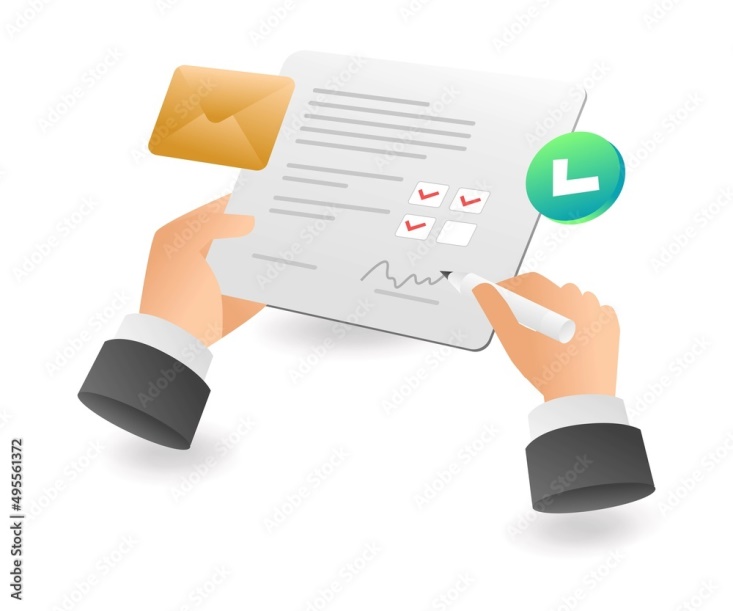 Não separar contas pessoais das empresariais Erro muito comum, principalmente em pequenas empresas. Normalmente, as empresas começam tendo o dono como um dos funcionários, e este, cai no erro de não identificar quais gastos são pessoais e quais são empresariais. Presumindo que conseguirá identificar no fim do mês, quais foram os gastos pessoais e quais foram os gastos com a empresa.Na prática essa distinção acaba não acontecendo, e os gastos pessoais podem modificar dados importantes, como margem de lucro e gastos na produção.O meio de resolver o problema é evitar levar contas de pessoas físicas para empresa e vice-versa. Ter um cartão de crédito corporativo para pagar despesas ligadas à empresa e não utilizar o dinheiro do caixa para pagar suas contas, o que deve ser feito com o pró-labore ou a retirada de lucros.Não registrar entradas e saídasEntrada esta relacionada a tudo que é vendido, ou seja, é o resultado em dinheiro dos produtos ou serviços vendidos. É o processo responsável pela entrada de capital na empresa.Já as saídas são os pagamentos de contas, funcionários, compra de materiais e todos os demais gastos de produção, ou seja, é tudo aquilo que causa a saída de capital da sua empresa.É importante manter os registros de tudo, entradas e saídas, para que se tenha uma correta consciência da situação financeira que a empresa se encontra.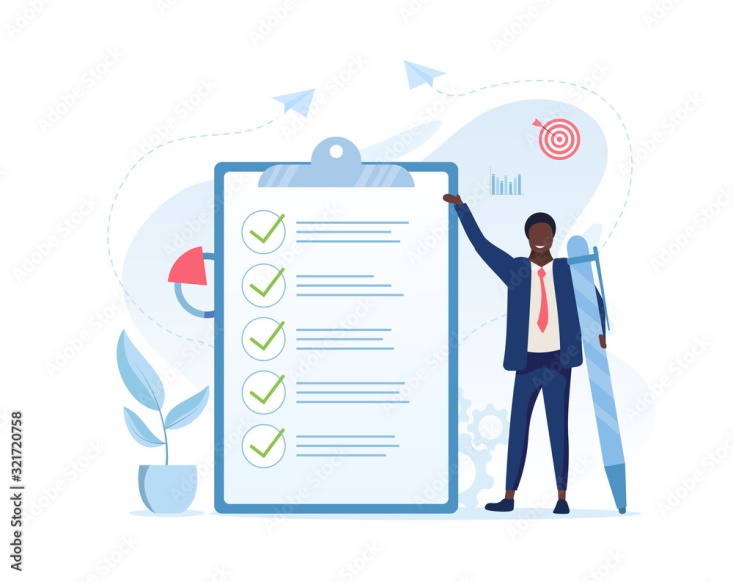 Não contar com um sistema de gestão financeiraMuitas empresas ainda usam cadernos e ferramentas arcaicas para controle, sendo que um sistema inteligente e bem planejado, pode agilizar muito a tomada decisão no setor financeiro. Aplicativos de sistemas completos com relatórios, gerenciamento de documentos e outras ferramentas podem ser de grande valia, o ideal é ter um sistema que descomplique ao máximo as decisões importantes para a empresa.Não analisar Relatórios e indicadores de desempenho De nada serve um sistema inteligente de gestão, se o mesmo não for usado. Os indicadores devem ser usados como um “termômetro” da empresa, servindo para estabelecer metas, melhorar custos e etc.Um problema pequeno no setor financeiro tende a se tornar grande, caso não seja contornado no início. Portanto, extrair e analisar os dados certos pode livrar a empresa de um grande problema. 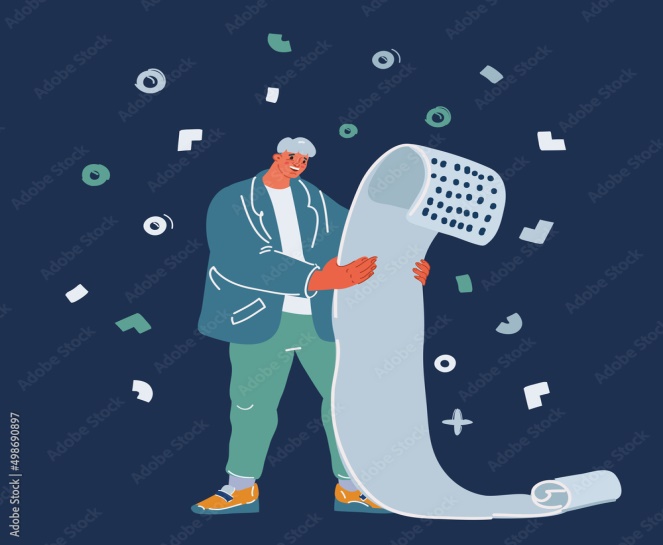 Não realizar projeções financeirasA realização de projeções é fundamental em qualquer planejamento, pois, dessa forma, podemos antever necessidades e nos preparar para qualquer tipo de situação. Utilizando um sistema inteligente e analisando os dados que ele entrega, é possível projetar na empresa um futuro próximo ou distante. De acordo com as projeções, é possível fazer um planejamento financeiro correto, podendo, por exemplo, contrair divida para investimento, ou cortar custos desnecessários que atrasarão o cumprimento das metas previstas.Não saber calcular o preço do produto/serviçoPara alimentação dos sistemas que compõe o setor financeiro, primeiro, é necessário ter consciência do custo de produção, este é separado principalmente em 4 partes: Conhecer os gastos fixos e variáveis do seu negócio;Saber o que é margem de contribuição;Calcular o preço de vendas;E encontrar o ponto de equilíbrio operacional da sua empresa.A partir do cálculo de custo do produto, é possível achar um ponto de equilíbrio entre a margem de contribuição em relação ao quanto seu produto efetivamente custou (somando impostos, descontos e comissões) por quanto você vendeu.Não organizar a gestão tributaria da empresaO Brasil tem alta carga tributaria, e o atraso ou não pagamento dos tributos, podem acarretar multas. Além dos prejuízos com os impostos, o empresário brasileiro ainda deve cumprir uma série de obrigações acessórias, como as notas fiscais, os livros contábeis, dentre muitas outras.Também não é raro que por ineficiência do setor financeiro o cálculo dos tributos seja mal feito, e a empresa acaba por pagar mais do que deve.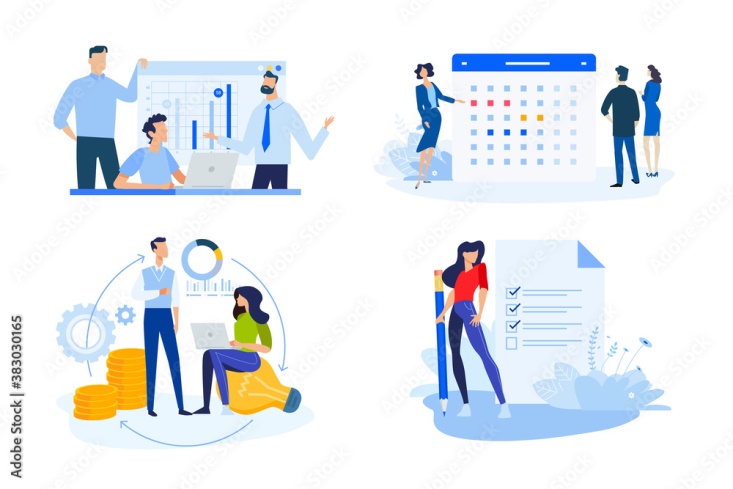 